Defining Problem BehaviorsTeam Steps Checklist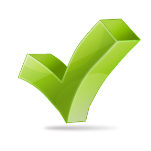 Goal:Develop a clear set of definitions for major and minor problem behaviors.The school, with input from administrative team, has determined which behaviors are major/office-managed versus minor/classroom-managed.  Consider these next steps.Suggested Steps:□  Divide behaviors among pairs of team members to draft definition.           Use Code of Conduct definitions as appropriate. Gather faculty input.   □  Share with school-wide team, discuss and refine as needed. Consider: Are all problem behaviors are covered and none of the definitions overlap?□  Have administrative team as part of discussion and approve. □  Training on agreed upon definitions needs to occur.  All faculty StudentsFamiliesAdvanced Goal:Develop a clear set of definitions for all categories on the discipline referral form (location, administrative action, location, etc.)□  Reflect as the SW PBS Team and full administrative team: Does the faculty know and consistently use the definitions?  If no, how can your team review the definitions with the faculty?